Отзывы родителей учащихся 1-2 дежурных классов о питании детей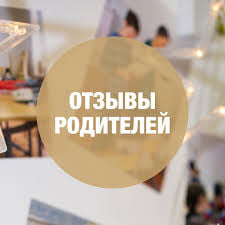 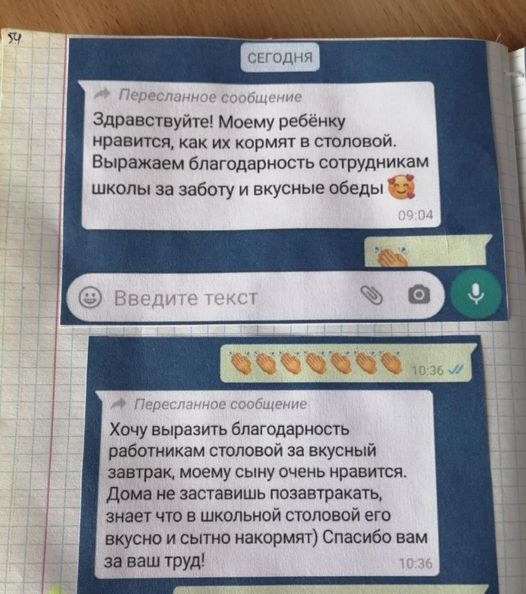 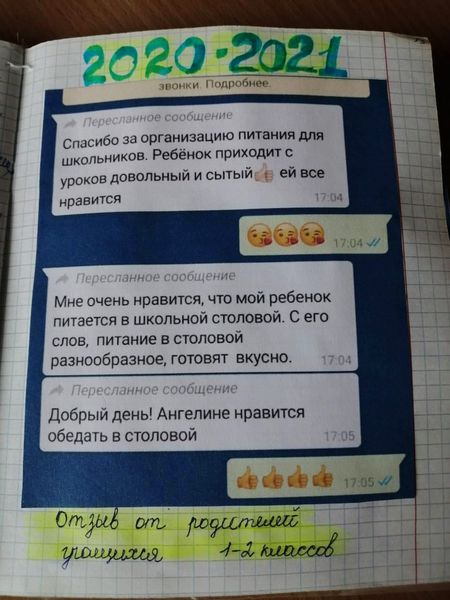 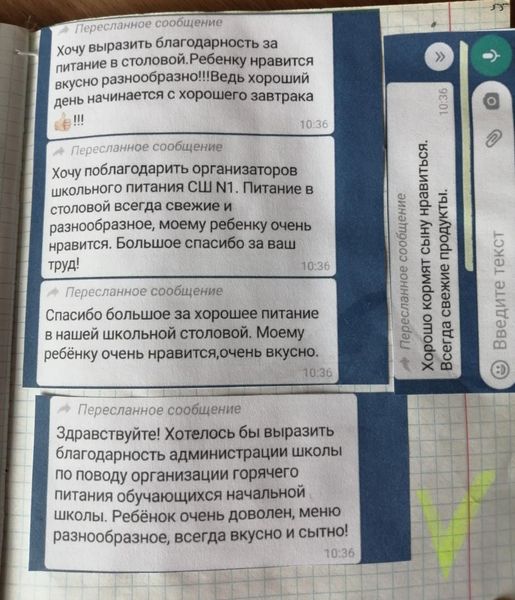 